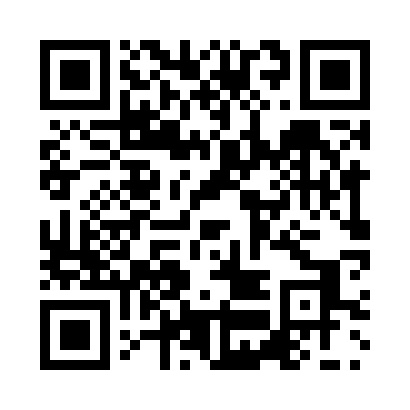 Prayer times for Zugreni, RomaniaMon 1 Jul 2024 - Wed 31 Jul 2024High Latitude Method: Angle Based RulePrayer Calculation Method: Muslim World LeagueAsar Calculation Method: HanafiPrayer times provided by https://www.salahtimes.comDateDayFajrSunriseDhuhrAsrMaghribIsha1Mon2:595:251:226:499:1811:362Tue3:005:261:226:499:1811:363Wed3:005:271:226:499:1811:364Thu3:005:271:226:499:1711:365Fri3:015:281:236:499:1711:366Sat3:015:291:236:489:1611:367Sun3:025:301:236:489:1611:368Mon3:025:301:236:489:1511:369Tue3:025:311:236:489:1511:3610Wed3:035:321:236:489:1411:3511Thu3:035:331:246:479:1411:3512Fri3:045:341:246:479:1311:3513Sat3:045:351:246:479:1211:3514Sun3:055:361:246:469:1111:3415Mon3:055:371:246:469:1111:3416Tue3:055:381:246:459:1011:3317Wed3:065:391:246:459:0911:3118Thu3:065:401:246:449:0811:2919Fri3:075:411:246:449:0711:2720Sat3:105:421:246:439:0611:2521Sun3:125:431:246:439:0511:2322Mon3:155:441:246:429:0411:2123Tue3:175:461:246:429:0311:1824Wed3:205:471:246:419:0211:1625Thu3:225:481:246:409:0011:1426Fri3:255:491:246:408:5911:1227Sat3:275:501:246:398:5811:0928Sun3:305:521:246:388:5711:0729Mon3:325:531:246:378:5511:0530Tue3:355:541:246:378:5411:0231Wed3:375:551:246:368:5311:00